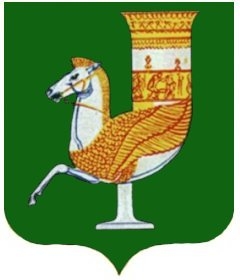 Р А С П О Р Я Ж Е Н И Е     АДМИНИСТРАЦИИ МУНИЦИПАЛЬНОГО  ОБРАЗОВАНИЯ «КРАСНОГВАРДЕЙСКИЙ РАЙОН»От 18.08.2022г.  № 220-рс. КрасногвардейскоеО внесении изменений в распоряжение администрации МО «Красногвардейский район» № 274-р от 24.09.2021 года «О создании рабочей группы по проведению публичных слушаний по вопросам градостроительства на территориях поселений, входящих в состав МО «Красногвардейский район»В связи с кадровыми изменениями в администрации МО «Красногвардейский район», в целях приведения в соответствие правовых актов администрации МО «Красногвардейский район», руководствуясь Уставом МО «Красногвардейский  район».1. Внести изменения в распоряжение администрации МО «Красногвардейский район» № 274-р от 24.09.2021 года изложив приложение в новой редакции (Приложение).2. Опубликовать настоящее распоряжение в газете «Дружба» и разместить на официальном сайте ОМСУ МО «Красногвардейский район» в сети «Интернет».3. Контроль за исполнением данного распоряжения возложить на отдел архитектуры и градостроительства администрации МО «Красногвардейский район».4. Настоящее распоряжение вступает в силу с момента его подписания.И.о. главы МО «Красногвардейский район»	                		              А.А. ЕршовПриложениек распоряжению администрацииМО «Красногвардейский район»от 18.08.2022г.  № 220-рПриложениек распоряжению администрацииМО «Красногвардейский район»от 24.09.2021г.  № 274-рСостав рабочей группы по проведению публичных слушаний по вопросам градостроительства на территориях поселений, входящих в состав МО «Красногвардейский район»Председатель комиссии:- заместитель главы администрации МО «Красногвардейский район» по вопросам строительства, ЖКХ, ТЭК, связи, транспорта, архитектуры, благоустройства и охраны окружающей. Заместитель председателя:- начальник отдела архитектуры и градостроительства  администрации МО «Красногвардейский район».Секретарь комиссии: - специалист 1-категории отдела архитектуры и градостроительства администрации МО «Красногвардейский район».Члены комиссии:- заместитель главы администрации МО «Красногвардейский район» по вопросам экономической политики и сельского хозяйства - начальник управления сельского хозяйства;- начальник отдела земельно-имущественных отношений администрации МО «Красногвардейский район»;- начальник правового отдела администрации МО «Красногвардейский район»;- заместитель главы администрации МО «Красногвардейское сельское поселение» (в случае работы комиссии в данном сельском поселении, по согласованию);- заместитель главы администрации МО «Еленовское сельское поселение» (в случае работы комиссии в данном сельском поселении, по согласованию);- заместитель главы администрации МО «Белосельское сельское поселение» (в случае работы комиссии в данном сельском поселении, по согласованию);- заместитель главы администрации МО «Большесидоровское сельское поселение» (в случае работы комиссии в данном сельском поселении, по согласованию); - заместитель главы администрации МО «Садовское сельское поселение» (в случае работы комиссии в данном сельском поселении, по согласованию);- заместитель главы администрации МО «Хатукайское сельское поселение» (в случае работы комиссии в данном сельском поселении, по согласованию);- заместитель главы администрации МО «Уляпское сельское поселение» (в случае работы комиссии в данном сельском поселении, по согласованию).Управляющий делами администрации района –начальник общего отдела                                                                       А.А. Катбамбетов           